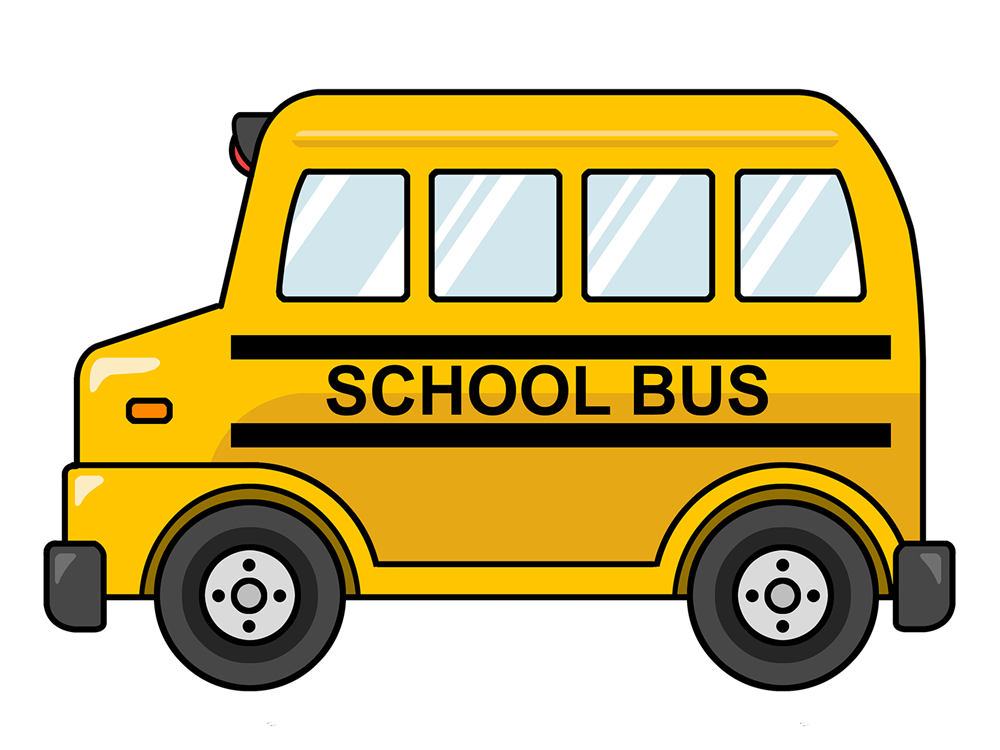 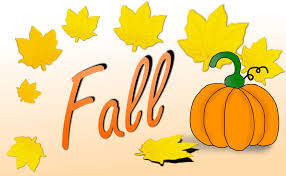 KINGDOM KADET SCHEDULE  			September 2018	KINGDOM KADET SCHEDULE  			September 2018	KINGDOM KADET SCHEDULE  			September 2018	KINGDOM KADET SCHEDULE  			September 2018	KINGDOM KADET SCHEDULE  			September 2018	KINGDOM KADET SCHEDULE  			September 2018	KINGDOM KADET SCHEDULE  			September 2018	KINGDOM KADET SCHEDULE  			September 2018	KINGDOM KADET SCHEDULE  			September 2018	KINGDOM KADET SCHEDULE  			September 2018	KINGDOM KADET SCHEDULE  			September 2018	KINGDOM KADET SCHEDULE  			September 2018	KINGDOM KADET SCHEDULE  			September 2018	KINGDOM KADET SCHEDULE  			September 2018	AGELESSON #LESSON #TEACHERTEACHERPHONEPHONEASSISTANTASSISTANTPHONE2nd ASSISTANT2nd ASSISTANTPhone9/2Sunday0-24 mo.Fall Lesson #1Fall Lesson #1Nina HummelNina Hummel570-441-0318570-441-0318Bill HummelBill Hummel570-441-1788Volunteer NeededVolunteer NeededX24-36 mo.Fall Lesson #1Fall Lesson #1COMBINED CLASSROOMSCOMBINED CLASSROOMSCOMBINED CLASSROOMSCOMBINED CLASSROOMSCOMBINED CLASSROOMSCOMBINED CLASSROOMSCOMBINED CLASSROOMSCOMBINED CLASSROOMSCOMBINED CLASSROOMSCOMBINED CLASSROOMS9/6Thursday0-36 mo.Fall Lesson #2Fall Lesson #2Adaku IkotunAdaku Ikotun240-715-7787240-715-7787240-715-7787Lisa Burchette 443-653-5328Volunteer NeededVolunteer NeededX9/9Sunday0-24 mo.Fall Lesson #2Fall Lesson #2McKenzie LucasMcKenzie Lucas443-423-3986443-423-3986Daniel DixonDaniel Dixon443-691-7728Volunteer NeededVolunteer NeededX9/9Sunday24-36 mo.Fall Lesson #2Fall Lesson #2Hillary MoserHillary Moser443-617-2535443-617-2535Tyler SewellTyler Sewell443-876-7475Volunteer NeededVolunteer NeededTyler Sewell443-876-7475Volunteer NeededX9/13Thursday0-36 mo.Fall Lesson #3Fall Lesson #3Kristin BurnworthKristin Burnworth717-572-5862717-572-5862Kara Brown Kara Brown 443-854-2730Volunteer NeededVolunteer NeededX9/16 Sunday0-24 mo.Fall Lesson #3Fall Lesson #3Krystal BetancourtKrystal Betancourt386-847-6910386-847-6910Kayla BettancourtKayla Bettancourt407-967-3749Volunteer NeededVolunteer NeededX9/16 Sunday24-36 mo.Fall Lesson # 3Fall Lesson # 3COMBINED CLASSROOMSCOMBINED CLASSROOMSCOMBINED CLASSROOMSCOMBINED CLASSROOMSCOMBINED CLASSROOMSCOMBINED CLASSROOMSCOMBINED CLASSROOMSCOMBINED CLASSROOMSCOMBINED CLASSROOMSCOMBINED CLASSROOMS9/20 Thursday0-36 mo.Fall Lesson #4Fall Lesson #4Stephanie Epps Stephanie Epps 443-835-5469443-835-5469Tina DavisTina Davis443-613-4115Volunteer NeededVolunteer NeededX9/23Sunday0-24 mo.Fall Lesson #4Fall Lesson #4Josh IkotunJosh Ikotun443-722-4706443-722-4706Jeanine WebbJeanine Webb443-468-9175Volunteer NeededVolunteer NeededX9/23Sunday24-36 mo.Fall Lesson #4Fall Lesson #4Chelsea BakerChelsea Baker443-617-2539443-617-2539Uche AguUche Agu410-599-9526Volunteer NeededVolunteer NeededX9/27Thursday0-36 mo.Fall Lesson #5Fall Lesson #5Celeste Bowser-HarrisCeleste Bowser-Harris443-847-8988443-847-8988Chelsea HarrisChelsea Harris443-847-8988Volunteer NeededVolunteer NeededXDEPARTMENT LEADERSDEPARTMENT LEADERSDEPARTMENT LEADERSDEPARTMENT LEADERSDEPARTMENT LEADERSDEPARTMENT LEADERSDEPARTMENT LEADERSDEPARTMENT LEADERSDEPARTMENT LEADERSDEPARTMENT LEADERSDEPARTMENT LEADERSDEPARTMENT LEADERSDEPARTMENT LEADERSDEPARTMENT LEADERSDept. LeaderDept. LeaderDept. LeaderNina HummelNina Hummel570-441-0318570-441-0318Decoration LeaderDecoration LeaderDecoration LeaderVolunteer NeededVolunteer NeededXXAdministrative LeaderAdministrative LeaderAdministrative LeaderTara BrooksTara Brooks443-640-5743443-640-5743Sunday AM LeaderSunday AM LeaderSunday AM LeaderChelsea BakerChelsea Baker443-617-2539443-617-2539Resource LeaderResource LeaderResource LeaderNina HummelNina Hummel570-441-0318570-441-0318Thursday PM LeaderThursday PM LeaderThursday PM LeaderStephanie Epps Stephanie Epps 443-835-5469443-835-5469Curriculum Curriculum Curriculum Faith Weaver curriculumFaith Weaver curriculum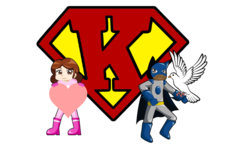 